Муниципальное   общеобразовательное учреждение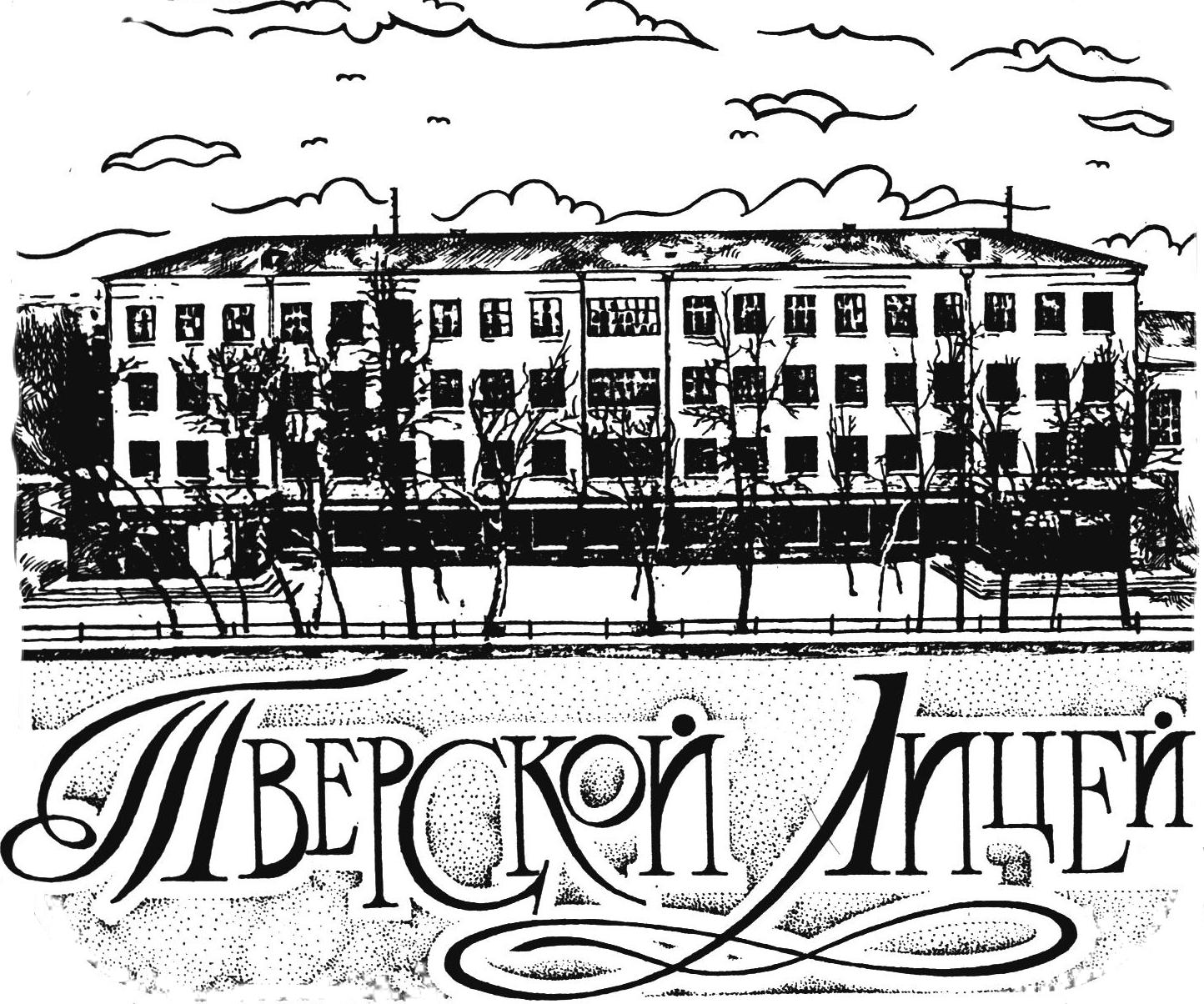 «Тверской лицей» 170001    г. Тверь     пр. Калинина 10.     8(4822) 42-22-68E-mail: tl@school.tver.ru, сайт: http://school.tver.ru/school/lyceumУЧЕБНЫЙ ПЛАН                               основного общего образования                               в МОУ «ТВЕРСКОЙ ЛИЦЕЙ»                                  на 2022 – 2023 учебный год                                                                                                         ПРИНЯТОРешением педсовета от 31. 05. 2022г № 10 Содержание1.Пояснительная записка     2.Учебный план   2.1.	Годовой учебный план основного общего образования на 2022-2023 учебный год2.2.	Недельный учебный план основного общего образования на 2022-2023 учебный год2.3.	Пояснение к пунктам 2.1 и 2.23.Режим работы МОУ «Тверской лицей»4. Годовой календарный график МОУ «Тверской лицей»Пояснительная записка1.1.	Учебный план образовательной программы основного общего образования для 5-9 классов МОУ «Тверской лицей» на 2022-2023 учебный год сформирован в соответствии с требованиями:Федерального Закона от 29.12.2012 № 273-ФЗ «Об образовании в Российской Федерации» с изменениями и дополнениями;Федерального государственного образовательного стандарта основного общего образования, утвержденного приказом Министерства просвещения Российской Федерации от 31.05.2021 № 287 (далее - ФГОС основного общего образования);Порядка организации и осуществления образовательной деятельности по основным общеобразовательным программам - образовательным программам начального общего, основного общего и среднего общего образования, утвержденного приказом Минпросвещения России от 28.08.2020 № 442;федерального перечня учебников, допущенных к использованию при реализации имеющих государственную аккредитацию образовательных программ начального общего, основного общего, среднего общего образования организациями, осуществляющими образовательную деятельность, утвержденного приказом Минпросвещения Российской Федерации от 20.05.2020 № 254;письма Минпросвещения Российской Федерации от 11.11.2021 № 03-1899 «Об обеспечении учебными изданиями (учебниками и учебными пособиями) обучающихся в 2022/2023 учебном году»;санитарных правил и норм СанПиН 1.2.3685-21 «Гигиенические нормативы и требования к обеспечению безопасности и (или) безвредности для человека факторов среды обитания», утвержденных постановлением Главного государственного санитарного врача Российской Федерации от 28.01.2021 № 2 (далее - СанПиН 1.2.3685-21);Письма Минпросвещения Российской Федерации от 15.02.2022 №АЗ-113/03 «О направлении методических рекомендаций»;Письма Минпросвещения России №СК-228/03, Рособрнадзора №01-169/08-01 от 06.08.2021 «О направлении Рекомендаций» (вместе с «Рекомендациями для системы общего образования по основным подходам к формированию графика проведения оценочных процедур в общеобразовательных организациях»);Устава муниципального общеобразовательного учреждения «Тверской лицей».1.2.	Учебный год в образовательной организации начинается 01.09.2022, окончание учебного года – 30.05.2023.Количество учебных недель – 34.Для профилактики переутомления обучающихся в календарном учебном графике предусмотрено равномерное распределение периодов учебного времени и каникул. Количество часов, отведенных на освоение обучающимися учебного плана образовательной организации, состоящего из обязательной части и части, формируемой участниками образовательного процесса, в совокупности не превышает величину недельной образовательной нагрузки, установленную - СанПиН 1.2.3685-21).Общий объем нагрузки в течение дня не превышает для обучающихся V-IX классов - не более 8 уроков.Объем домашних заданий (по всем предметам) предусматривает, чтобы затраты времени на его выполнение не превышали (в астрономических часах): в V классах - 2 ч., в VI- VIII классах - 2,5 ч., в IX классе – 3,5 ч.Учебный план МОУ «Тверской лицей» на 2022/2023 учебный год обеспечивает выполнение гигиенических требований к режиму образовательного процесса, установленных СанПиН 1.2.3685-21) и предусматривает в V–IX классах обучение в условиях шестидневной учебной недели, (при соблюдении гигиенических требований к максимальным величинам недельной образовательной нагрузки согласно СанПиН).При составлении учебного плана образовательной организации индивидуальные, групповые, факультативные занятия учитываются при определении максимально допустимой аудиторной нагрузки обучающихся согласно СанПиН 1.2.3685-21.1.3.	В МОУ «Тверской лицей» при реализации основной образовательной программы ООО используются учебники из числа входящих в федеральный перечень учебников, рекомендуемых к использованию при реализации имеющих государственную аккредитацию образовательных программ основного общего образования (приказ Минпросвещения России от 20.05.2020 №254).Соблюдается норма обеспеченности образовательной деятельности учебными изданиями исходя из расчета не менее одного учебника в печатной форме, достаточного для освоения программы учебного предмета, на каждого обучающегося по каждому учебному предмету, входящему в обязательную часть учебного плана основных общеобразовательных программ; а также входящему в часть учебного плана, формируемую участниками образовательных отношений.2.	Учебный план2.1.	Годовой учебный план основного общего образования на 2022-2023 учебный год2.2.	Недельный учебный план основного общего образования на 2022-2023 учебный год2.3.	Пояснение к пунктам 2.1 и 2.2Учебный план состоит из двух частей: обязательной части и части, формируемой участниками образовательных отношений.Обязательная часть учебного плана определяет состав учебных предметов обязательных предметных областей и учебное время, отводимое на их изучение по классам (годам) обучения.Часть учебного плана, формируемая участниками образовательных отношений, определяет время, отводимое на изучение содержания образования, обеспечивающего реализацию интересов и потребностей обучающихся, их родителей (законных представителей), педагогического коллектива образовательной организации.Учебный план основного общего образования в V-IX классах обеспечивает введение в действие и реализацию требований ФГОС-21 основного общего образования, определяет общий объем нагрузки и максимальный объем аудиторной нагрузки обучающихся, состав и структуру обязательных предметных областей при 6-дневной учебной неделе.Количество учебных занятий за 5 лет составляет 5644 ч при 6-дневной учебной неделе.Учебный план образовательной организации предусматривает возможность введения учебных курсов, обеспечивающих образовательные потребности и интересы обучающихся.Часы «Родного языка» и «Родной литературы» интегрированы в «Русский язык» и «Русскую литературу», т.к. родным языком обучения является русский язык, государственный язык Российской Федерации.   Учебный предмет «Математика» включает в себя учебные курсы «Алгебра», «Геометрия», «Вероятность и статистика». Учебный предмет «История» предметные области «История России» и «Всеобщая история».    Из части, формируемой участниками образовательных отношений, также часы распределены следующим образом:В V классе выделено 1 час на предметную область «Основы духовно-нравственной культуры народов России». Предметная область «Основы духовно-нравственной культуры народов России» (далее - предметная область ОДНКНР) обязательна для изучения в соответствии с ФГОС основного общего образования и предусматривает знание обучающимися основных норм морали, культурных традиций народов России, формирование представлений об исторической роли традиционных религий и гражданского общества в становлении российской государственности. Изучение предмета «Технология» в V-VIII классах построено по модульному принципу с учетом возможностей образовательной организации и договора, заключенного с организацией ГБУ ДО «Тверской областной Центр юных техников» структурное подразделение «Детский технопарк «Кванториум».    При наполняемости классов от 25 человек в V-IX классах производится деление на 2 группы на предметах «Английский язык», «Немецкий язык», «Информатика», «Физическая культура» (в связи с определенным количеством мальчиков и девочек), в V-VIII классах – на предмете «Технология». В рамках реализации ФГОС ООО от 31.05.2021 на физическую культуру отводится 2 часа в неделю; третий час реализуется за счет часов внеурочной деятельности, за счет посещения учащимися спортивных секций.Согласно ФГОС ООО от 31.05.2021г, обучение может происходит в электронной форме и/или с применением дистанционных образовательных технологий.В целях удовлетворения образовательных потребностей и интересов, обучающихся могут разрабатываться индивидуальные учебные планы в пределах осваиваемой программы основного общего образования.В соответствии с локальным актом образовательной организации промежуточная аттестация для учащихся 5-9 классов проводится по окончании учебного периода (триместра, года) преподавателем данного учебного предмета (в соответствии с Рабочей программой по предмету). Время проведения промежуточной аттестации по предметам учебного плана определяется общелицейским графиком, который составляет заместитель директора по УВР МОУ «Тверской лицей» не позднее, чем за две недели до начала их проведения.   Формы промежуточной аттестации в 5-9 классах за триместры и год отражены в локальном акте МОУ «Тверской лицей» «Положение о текущем контроле успеваемости и промежуточной аттестации обучающихся» и представлены в таблице. Промежуточная аттестация происходит в конце года.Формы промежуточной аттестации в 5-9 классах   В 5-8 классах во вторую и третью неделю декабря 1 полугодия проводятся административные работы по предмету, изучаемому на углубленном уровне. Административные работы проводятся в форме контрольной работы или по контрольно-измерительным материалам с использованием заданий стандартизированной формы в соответствии с демоверсиями ФИПИ.    В 9-х классах во вторую и третью неделю декабря 1 полугодия проводятся административные работы по русскому языку, математике и предмету, изучаемому на углубленном уровне. Административные работы проводятся в форме контрольной работы или по контрольно-измерительным материалам с использованием заданий стандартизированной формы в соответствии с демоверсиями ФИПИ.3.	Режим работы МОУ «Тверской лицей»В 2022 - 2023 учебном году обучение осуществляется в 2 смены. Во вторую смену обучаются параллели    6- х и 7- х классов. Лицей работает по шестидневной рабочей неделе. Начало учебного дня (первая смена) - 8 часов 30 минут, окончание шестого урока - в 14 часов 10 минут, начало 1 урока во второй смене в 13-25, начало факультативных часов, индивидуальных и групповых занятий, а также кружков и секций для 5-9 классов с 15 часов до 18 часов для первой смены, с 12 до 13-40 для второй смены.Продолжительность уроков – 45 минут.Расписание звонков: Учебный год в лицее начинается 1 сентября.Продолжительность учебного года в 5-х – 9-х классах от 34 до 37 недель с учетом экзаменационного периода и профильной практики.Продолжительность каникул в течение учебного года – не менее 30 календарных дней, летом - не менее 8 календарных недель. Распределение учебного времени учащихся 5-9 классов осуществляется по триместровой системе. Триместры предполагают равномерное деление учебной нагрузки в течение учебного года: по три месяца. Каждый триместр, в свою очередь делится на две части, между которыми предполагаются рабочие каникулы. Пояснения:В 5-7-х классах учебный год завершается творческим, профильным лагерем.В 8-х классах учебный год завершается трудовой и учебно-биогеографической практикой.В 9-х классах учебный год завершается предпрофильной ознакомительной практикой по четырем имеющимся в лицее профилям.Учащиеся 9 классов проходят профильную учебную практику на базе государственных и коммерческих вузов города Твери, социально-значимых организациях.        Трудовая, учебная и исследовательская практика составляют: 5 классы – 5 дней (учебная и трудовая практика)6 классы – 5 дней (учебная и трудовая практика)7 классы – 10 дней (5 дней учебная, 5 дней – трудовая) 8 классы - 10 дней, (5 дней учебная, 5 дней – трудовая)9 классы - 10 дней, (5 дней учебная, 5 дней – трудовая)Учебная (предпрофильная) практика осуществляются на базе Тверских вузов и предприятий города, с которыми заключены соответствующие договоры.МОУ «Тверской лицей» имеет договоры о сотрудничестве со следующими факультетами и вузами: ТвГУ (факультеты: биологический, романо-германский, химический, математический, физико-технологический, филологический, экономический)ТГУ (АСУ, гуманитарный, химико-технологический)ТГМУИнститут экологии и праваИнститут «Верхневолжье»Высшая школа предпринимательстваКроме перечисленных тверских вузов, учащиеся лицея принимают активное участие в олимпиадных программах различных Московских вузов: в т.ч. МГУ, Университета им. Баумана, МГПУ и др.Трудовая практика осуществляется на базе лицея и включает следующие виды работ:1. Работа на прилицейской территорииУборка и благоустройство территории     2. Работа в здании лицеяРемонт мебелиУборка кабинетовМежпредметные связи и пути реализации           Межпредметные связи – взаимная согласованность учебных программ, обусловленных системой науки и дидактических целей. Межпредметные связи служат способом раскрытия содержания обучения современных тенденций развития науки, возникающих под воздействием интеграции: социализации, гуманизации, теоретизации, математизации.            Виды межпредметных связей:фактические связи – связи между предметами на уровне фактов;понятийные связи – связи, направленные на формирование понятий, общих для родственных предметов;теоретические связи – система научных знаний в определенной предметной области;философские связи – связи, отражающие категории материалистической диалектики.4.	Годовой календарный график МОУ «Тверской лицей» Сроки государственной (итоговой) аттестации определяются положением «Об итоговой аттестации выпускников общеобразовательных учреждений», приказами и рекомендациями Управления образования Администрации города Твери. Продолжительность каникул в 2022-2023 учебном годуПредметные ОбластиУчебныепредметыУчебные курсыклассыклассыклассыклассыклассыклассыПредметные ОбластиУчебныепредметыУчебные курсы556789Обязательная частьОбязательная частьОбязательная частьОбязательная частьРусский язык и литература Русский язык170170204136102102Русский язык и литература Литература1021021026868102Иностранные языкиИностранный язык102102102102102102Иностранные языкиВторой иностранный язык686868686868Математика и информатикаМатематика170170170Математика и информатикаМатематикаАлгебра102102102Математика и информатикаМатематикаГеометрия686868Математика и информатикаМатематикаВероятность и статистика343434Математика и информатикаИнформатика343434Общественно-научные предметыИстория История РоссииВсеобщая история686868686868Общественно-научные предметыОбществознание34343434Общественно-научные предметыГеография343434686868Естественнонаучные предметыФизика6868102Естественнонаучные предметыХимия6868Естественнонаучные предметыБиология343434346868ИскусствоИзобразительное искусство34343434ИскусствоМузыка3434343434ТехнологияТехнология686868683434Физическая культура и ОБЖФизическая культура686868686868Физическая культура и ОБЖОБЖ3434ИтогоИтого9529521020108811221156Часть, формируемая участниками образовательных отношений:                              Часть, формируемая участниками образовательных отношений:                              13613610210210268Основы духовно-нравственной культуры народов РоссииОсновы духовно-нравственной культуры народов РоссииОсновы духовно-нравственной культуры народов России3434ИтогоИтого9869861020108811221156Максимально допустимая недельная нагрузкаМаксимально допустимая недельная нагрузка108810881122119012241224Предметные ОбластиУчебныепредметыУчебные курсыклассыклассыклассыклассыклассыклассыПредметные ОбластиУчебныепредметыУчебные курсы556789Обязательная частьОбязательная частьОбязательная частьОбязательная частьРусский язык и литература Русский язык556433Русский язык и литература Литература333223Иностранные языкиИностранный язык333333Иностранные языкиВторой иностранный язык222222Математика и информатикаМатематика555Математика и информатикаМатематикаАлгебра333Математика и информатикаМатематикаГеометрия222Математика и информатикаМатематикаВероятность и статистика111Математика и информатикаИнформатика111Общественно-научные предметыИстория История РоссииВсеобщая история222222Общественно-научные предметыОбществознание1111Общественно-научные предметыГеография111222Естественно-научные предметыФизика223Естественно-научные предметыХимия22Естественно-научные предметыБиология111122ИскусствоИзобразительное искусство1111ИскусствоМузыка11111ТехнологияТехнология222211Физическая культура и ОБЖФизическая культура222222Физическая культура и ОБЖОБЖ11ИтогоИтого282830323334Часть, формируемая участниками образовательных отношений:                              Часть, формируемая участниками образовательных отношений:                              443232Основы духовно-нравственной культуры народов РоссииОсновы духовно-нравственной культуры народов РоссииОсновы духовно-нравственной культуры народов России11ИтогоИтого292930323334Максимально допустимая недельная нагрузкаМаксимально допустимая недельная нагрузка323233353636ПредметФормы аттестацииРусский язык	Контрольная работа по контрольно-измерительным материалам с использованием заданий стандартизированной формы в соответствии с демоверсиями ФИПИРусский язык	Контрольная работаРусский язык	Диктант (возможно, с грамматическим заданием)Русский язык	Изложение Русский язык	Защита проектаРусский язык	ТестРусский язык	Письменный зачетРусский язык	СочинениеЛитератураКонтрольная работа по контрольно-измерительным материалам с использованием заданий стандартизированной формы в соответствии с демоверсиями ФИПИЛитератураКонтрольная работаЛитератураЗащита проектаЛитератураТестЛитератураПисьменный зачетЛитератураСочинениеИностранный язык	Контрольная работа по контрольно-измерительным материалам с использованием заданий стандартизированной формы в соответствии с демоверсиями ФИПИИностранный язык	Контрольная работаИностранный язык	Защита проектаИностранный язык	ТестИностранный язык	Письменный зачетИностранный язык	СочинениеМатематикаКонтрольная работа по контрольно-измерительным материалам с использованием заданий стандартизированной формы в соответствии с демоверсиями ФИПИМатематикаКонтрольная работаМатематикаЗащита проектаМатематикаТестМатематикаПисьменный зачетИнформатикаФизикаХимияБиологияГеографияИсторияОбществознаниеКонтрольная работа по контрольно-измерительным материалам с использованием заданий стандартизированной формы в соответствии с демоверсиями ФИПИИнформатикаФизикаХимияБиологияГеографияИсторияОбществознаниеКонтрольная работаИнформатикаФизикаХимияБиологияГеографияИсторияОбществознаниеЗащита проектаИнформатикаФизикаХимияБиологияГеографияИсторияОбществознаниеТестИнформатикаФизикаХимияБиологияГеографияИсторияОбществознаниеПисьменный зачетИзобразительное искусствоТворческая работаИзобразительное искусствоЗащита проектаМузыкаТворческая работаМузыкаЗащита проектаМузыкаТестМузыкаКонтрольная работаТехнологияТворческая работаТехнологияЗащита проектаТехнологияТестТехнологияКонтрольная работаОБЖТворческая работаОБЖЗащита проектаОБЖТестОБЖКонтрольная работаОДНКНРТворческая работаОДНКНРЗащита проектаОДНКНРТестОДНКНРКонтрольная работаФизическая культураТесты для контроля физических качествФизическая культураЗащита проекта1 смена1 смена2 смена2 смена1 урок 8-30 – 9-151 урок13-25 – 14-102 урок 9-25 – 10-102 урок14-20 – 15-053 урок10-30 – 11-153 урок15-25 – 16-104 урок11-35 – 12-20 4 урок16-30 – 17-155 урок12-30 – 13-155 урок17-25 – 18-106 урок13-25 – 14-106 урок18-20 – 19-057 урок14-20 – 15-05ТриместрДата Дата Продолжительность (количество учебных недель)Начало триместраОкончание триместраПродолжительность (количество учебных недель)1 триместр01.09.202230.11.2022122 триместр01.12.202228.02.2023113 триместр01.03.202330.05.202311СрокиКол-во днейОсенниес 29.10.2022 по 06.11.20229Зимниес 29.12.2022 по 09.01.202312Весенниес 18.03.2023 по 26.03.20239Для 1 классовс 20.02.2023 по 26.02.20237